EXCURSION INFORMATION AND CONSENT FORMYear 10 and 12 from Henry Kendall High School are going on an excursion to Central Coast Career Pathways Expo at Avondale College Cooranbong on Tuesday 23 June 2015.This excursion for Years 10 and 12 has been planned to support works being done in the classroom on Career Pathway Planning. For Year 10 students this excursion will form a mandatory element of their careers education.The aims of this excursion are:To enable students to see the variety of pathways available to them in getting to their future careersTo help Year 10 with subject choices for the HSCTo raise awareness of Year 12’s post–school options and assist in their transition from school to meaningful employment or trainingHelp Year 10 students to research and prepare for the job they will be applying for in the Mock InterviewsThe cost of the excursion is $15.00.  The class will depart from school at 9.00am and return to school at approximately 1.00pm.Dress to and from the venue: Full school uniform. Students not in full school uniform will not be permitted to attend, this includes suitable footwear. Travel will be by bus. The group will be supervised by Year Advisers plus other staff (2 teachers per bus).Please complete details below and return by Tuesday 16 June 2015.  If photos are taken on this excursion, we require your permission to publish in our newsletter and website. Please indicate below if you give permission.N.B No student will attend an excursion if the permission note and payment have not been received prior to the excursion date.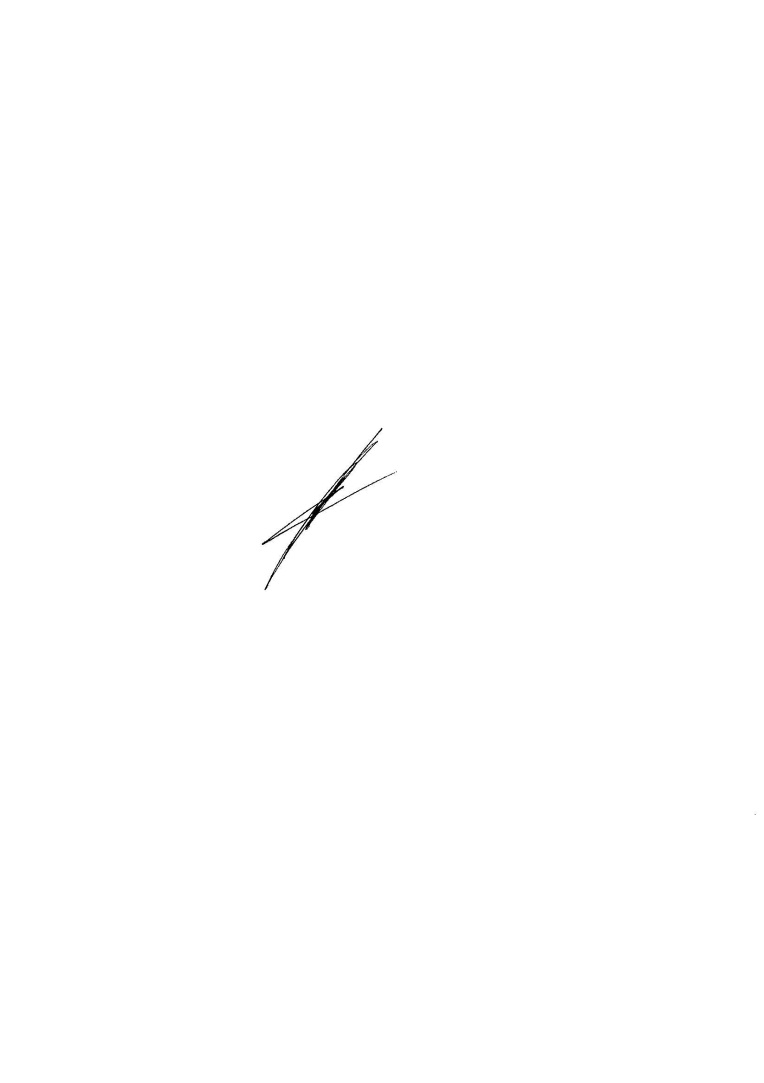 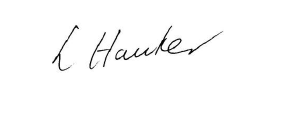 Yours faithfully (This excursion is part of the students’ learning program and has the Principal’s approval)Please return this note to Mrs Hawker by Tuesday 16 June 2015 I hereby consent to _________________________________ (student’s name) in Year ____ participating in an excursion to Central Coast Career Pathways Expo at Avondale College Cooranbong on Tuesday 23 June 2015. I also give permission for photographs to be taken and published in the school’s newsletter and/or school website - yes / no (please circle).Is your child Anaphylactic	No	Yes	Allergic to: 		Where will the EpiPen be located on this excursion:	Special needs of my child of which you should be aware (e.g., allergies, medication – please provide full details):Parent/Caregiver Contact No(s):  	 (on date of this excursion)Student’s Mobile No: …………………………………………Dear Parent/Caregiver2 June 2015Principal:  ………………………………………………	Andrew BackhouseTeacher:  				Lyn HawkerParent/Caregiver Name (Please print)Parent/Caregiver SignatureDate